РОССИЙСКАЯ ФЕДЕРАЦИЯРЕСПУБЛИКА  КАРЕЛИЯ СОВЕТ СУОЯРВСКОГО МУНИЦИПАЛЬНОГО ОКРУГА   VII сессия                                                                                                 I  созывРЕШЕНИЕ  28.12.2022                                                                                             № 82О присвоении статуса  маневренного фонда жилому  помещениюРуководствуясь статьями 92, 93, 95 Жилищного кодекса Российской Федерации, Постановлением Правительства РФ от 26.01.2006 № 42 «Об утверждении Правил отнесения жилого помещения к специализированному жилищному фонду и типовых договоров найма специализированных жилых помещений», Уставом Суоярвского муниципального округа Республики Карелия, на основании решения Совета депутатов муниципального образования «Суоярвский район» от 30.05.2007 года № 70 «Об утверждении Положения о порядке владения, пользования и распоряжения имуществом, находящимся в муниципальной собственности муниципального образования «Суоярвский район», Совет Суоярвского муниципального округа РЕШИЛ:1. Присвоить статус маневренного фонда жилому помещению муниципального жилищного фонда, расположенному по адресу:-  Республика Карелия, Суоярский район, п. Леппясюрья, 
ул. Строительная,  д.30, кв. 18.Председатель СоветаСуоярвского муниципального округа		         	    	Н.В. Васенина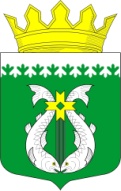 